О внесении изменений в постановление Администрации города Когалыма от 04.08.2016 №2052 В соответствии с Уставом города Когалыма, постановлением Администрации города Когалыма от 04.05.2016 №1201 «Об утверждении порядка разработки, утверждения и применения стандартов качества муниципальных услуг (работ)», решением Думы города Когалыма Ханты-Мансийского автономного округа - Югры от 26.10.2022 №164-ГД:В постановление Администрации города Когалыма от 04.08.2016 №2052 «Об утверждении стандарта качества муниципальной работы «Организация досуга детей, подростков и молодёжи (культурно-досуговые, спортивно-массовые мероприятия)» (далее – постановление) внести следующие изменения:1.1. Пункт 3 постановления изложить в следующей редакции:«3. Контроль за выполнением постановления возложить на первого заместителя главы города Когалыма Р.Я. Ярема.»;1.2. В приложение к постановлению внести следующие изменения:в пункте 5.3 раздела 5 слова «Управлением культуры, спорта и молодёжной политики Администрации города Когалыма (далее – Управление) (начальник Управления, заместитель начальника Управления, начальник и специалисты отдела молодёжной политики)» заменить словами «Управлением внутренней политики Администрации города Когалыма» (далее – Управление) (начальник Управления, начальник и специалисты отдела молодёжной политики)»;в пункте 7.2 раздела 7 слова «(uksimp@admkogalym.ru)» заменить словами «(ZaharovAV@admkogalym.ru)».2. Опубликовать настоящее постановление в газете «Когалымский вестник» и разместить на официальном сайте Администрации города Когалыма в информационно-телекоммуникационной сети «Интернет» (www.admkogalym.ru).3. Контроль за выполнением постановления возложить на первого заместителя главы города Когалыма Р.Я.Ярема.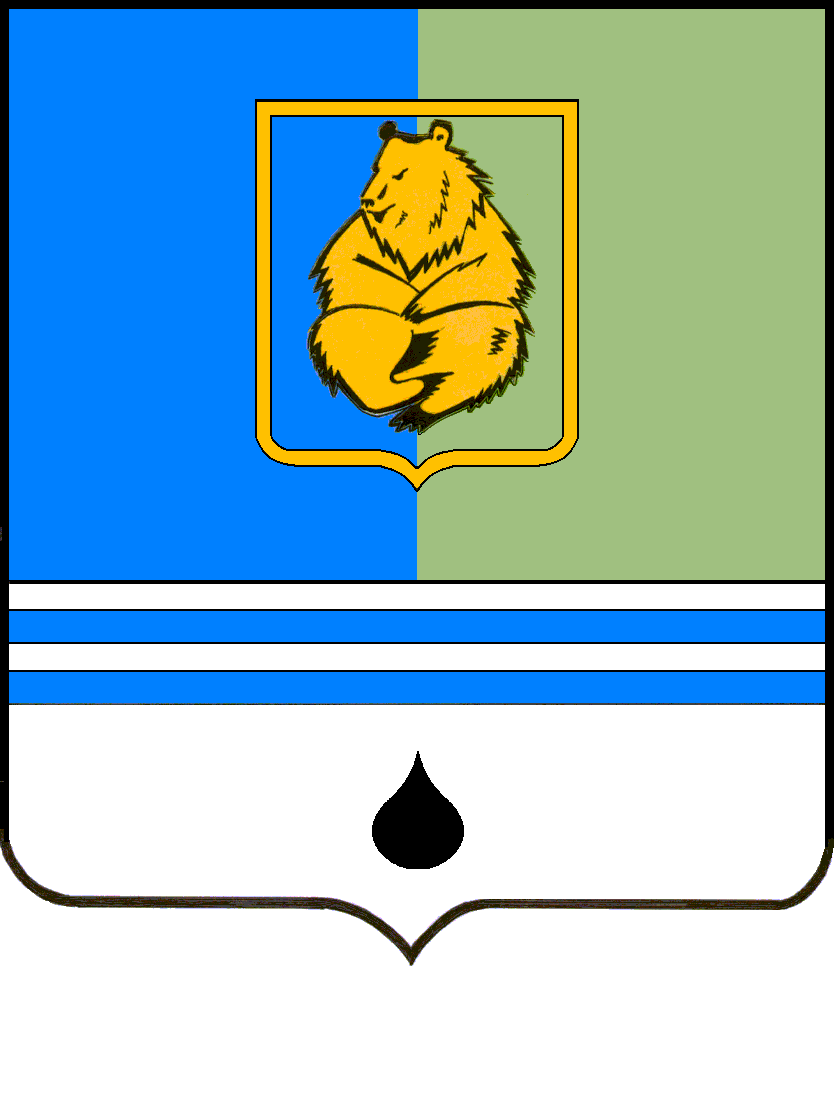 ПОСТАНОВЛЕНИЕАДМИНИСТРАЦИИ ГОРОДА КОГАЛЫМАХанты-Мансийского автономного округа - ЮгрыПОСТАНОВЛЕНИЕАДМИНИСТРАЦИИ ГОРОДА КОГАЛЫМАХанты-Мансийского автономного округа - ЮгрыПОСТАНОВЛЕНИЕАДМИНИСТРАЦИИ ГОРОДА КОГАЛЫМАХанты-Мансийского автономного округа - ЮгрыПОСТАНОВЛЕНИЕАДМИНИСТРАЦИИ ГОРОДА КОГАЛЫМАХанты-Мансийского автономного округа - Югрыот [Дата документа]от [Дата документа]№ [Номер документа]№ [Номер документа]